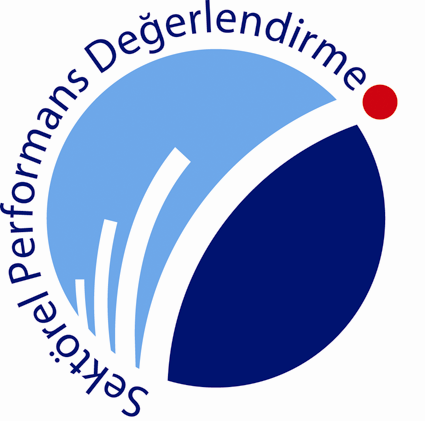 2010 YILI ÇİZGİ ÜSTÜ SEKTÖREL PERFORMANS DEĞERLENDİRME ÖDÜLLERİBüyük ÖdüllerBüyük ÖdüllerBüyük Ölçekli KuruluşSTANDARD PROFİL OTOMOTİV SAN. VE TİC. A.Ş. (DÜZCE)KOBİÖZAK TURNİKE SAN. VE TİC. LTD. ŞTİ. (KOCAELİ)Süreklilik ÖdülleriSüreklilik ÖdülleriBüyük Ölçekli KuruluşBELGİN MADENİ YAĞLAR TİC. VE SAN. A.Ş. (KOCAELİ) KOBİTÜFEKÇİOĞLU MÜHENDİSLİK SAN. VE TİC. LTD. ŞTİ.(KOCAELİ) Jüri Özel ÖdülleriJüri Özel ÖdülleriBüyük Ölçekli KuruluşTÜRKİYE VAGON SANAYİ A.Ş. TÜVASAŞ (SAKARYA)  Büyük Ölçekli KuruluşCVS MAKİNE İNŞAAT SAN. VE TİC. LTD. ŞTİ. (KOCAELİ)  Sektör ÖdülleriSektör ÖdülleriSektör ÖdülleriGIDA SANAYİ SEKTÖRÜBüyük Ölçekli Kuruluş S.M.S GIDA SANAYİ İTHALAT İHRACAT VE TİCARET A.Ş. (DÜZCE)  GIDA SANAYİ SEKTÖRÜKOBİAK PİLİÇ TİC. VE LTD. ŞTİ  (BOLU) Üretim KİMYA SANAYİ SEKTÖRÜBüyük Ölçekli Kuruluş COGNİS KİMYA SAN. VE TİC. A.Ş. (KOCAELİ) KİMYA SANAYİ SEKTÖRÜKOBİKrizin ağır etkilerinin görüldüğü bu sektörde Jüri ödül vermemiştir. PETROL VE PETROL ÜRÜNLERİ SANAYİ SEKTÖRÜBüyük Ölçekli KuruluşTÜRKİYE PETROL RAFİNERİLERİ A.Ş. TÜPRAŞ (KOCAELİ) PETROL VE PETROL ÜRÜNLERİ SANAYİ SEKTÖRÜKOBİKOÇAK PETROL ÜRÜNLERİ SAN. VE TİC. A.Ş. (KOCAELİ) PLASTİK VE KAUÇUK ÜRÜNLERİ SANAYİ SEKTÖRÜBüyük Ölçekli KuruluşANLAŞ ANADOLU LASTİK SAN. VE TİC. A.Ş. (DÜZCE) PLASTİK VE KAUÇUK ÜRÜNLERİ SANAYİ SEKTÖRÜKOBİKİ-MAŞ REKLAM VE PROMOSYON ÜRÜNLERİ SAN. VE TİC. A.Ş.(KOCAELİ) YAPI VE YAPI MALZEMELERİ SANAYİ SEKTÖRÜBüyük Ölçekli KuruluşNUH YAPI ÜRÜNLERİ VE MAKİNE SANAYİ A.Ş. (KOCAELİ)  YAPI VE YAPI MALZEMELERİ SANAYİ SEKTÖRÜKOBİTİRİM İNŞAAT MİMARLIK TAAHHÜT SAN. VE TİC. LTD. ŞTİ.(KOCAELİ)METAL  SANAYİ SEKTÖRÜBüyük Ölçekli KuruluşDEMİSAŞ DÖKÜM EMAYE MAMÜLLERİ SAN. A.Ş. (KOCAELİ) METAL  SANAYİ SEKTÖRÜKOBİ  Krizin ağır etkilerinin görüldüğü bu sektörde Jüri ödül vermemiştir.METAL SANAYİ SEKTÖRÜBüyük Ölçekli KuruluşBEKAERT İZMİT ÇELİK KORD SAN. VE TİC. A.Ş. (KOCAELİ) METAL SANAYİ SEKTÖRÜKOBİKARTAL BOMBE ÜNİTELERİ SAN. VE TİC LTD. ŞTİ. (KOCAELİ) MAKİNE SANAYİ SEKTÖRÜBüyük Ölçekli KuruluşKatılım olmadığı için ödül verilmemiştirMAKİNE SANAYİ SEKTÖRÜKOBİ KROMEL MAK. SAN. VE TİC. A.Ş. (SAKARYA AR-GETAŞIT ARAÇLARI VE YAN SANAYİ (LASTİK SANAYİ) SEKTÖRÜBüyük Ölçekli KuruluşSTANDARD PROFİL OTOMOTİV SANAYİ VE TİCARET A.Ş.(DÜZCE) TAŞIT ARAÇLARI VE YAN SANAYİ (LASTİK SANAYİ) SEKTÖRÜKOBİTEKİŞ TEKNİK EROZYON KALIP SANAYİ VE TİCARET ANONİM ŞİRKETİ(KOCAELİ) ELEKTRİK MAKİNA VE CİHAZLARI SANAYİ SEKTÖRÜBüyük Ölçekli KuruluşSIEMENS SANAYİ VE TİC. A.Ş.(KOCAELİ) ELEKTRİK MAKİNA VE CİHAZLARI SANAYİ SEKTÖRÜKOBİKrizin ağır etkilerinin görüldüğü bu sektörde Jüri ödül vermemiştir.TEKSTİL VE DERİ ÜRÜNLERİ SANAYİ SEKTÖRÜ Büyük Ölçekli KuruluşİMTEKS GİYİM SAN. VE TİC. A.Ş. (DÜZCE) TEKSTİL VE DERİ ÜRÜNLERİ SANAYİ SEKTÖRÜ KOBİGİBOR ALFA ÇORAP VE TEKSTİL SANAYİ TİCARET A.Ş.(DÜZCE) BİLGİSAYAR, ELEKTRONİK, OPTİK VE YAZILIM ÜRÜNLERİ SANAYİ SEKTÖRÜBüyük Ölçekli KuruluşE-KART ELEKTRONİK KART SİSTEMLERİ SAN. VE TİC. A.Ş. (KOCAELİ) BİLGİSAYAR, ELEKTRONİK, OPTİK VE YAZILIM ÜRÜNLERİ SANAYİ SEKTÖRÜKOBİASİS AKARYAKIT SERVİS İSTASYON SİSTEMLERİ VE İNŞAAT SAN. VE TİC A.Ş. (KOCAELİ)MOBİLYA SANAYİ SEKTÖRÜ Büyük Ölçekli KuruluşBOİ alanında katılım olmamıştır.MOBİLYA SANAYİ SEKTÖRÜ KOBİTARAKÇIOĞULLARI MODÜLER MOBİLYA İTHALAT İHRACAT LTD. ŞTİ. (SAKARYA) 